Анкетирование родителей (законных представителей) в 2021 году.В МБДОУ № 26 «Золотая рыбка» на 01.02.2021 года зачислено 125 воспитанников.Приняли участие в анкетировании – 119 родителей / 95,2% от общего числа родительского состава. Удовлетворенных качеством предоставленной муниципальной услуги среди опрошенных – 119 /100%.    Муниципальное бюджетное дошкольное             образовательное учреждение       «Детский сад №26 «Золотая рыбка»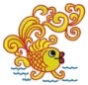     Муниципальное бюджетное дошкольное             образовательное учреждение       «Детский сад №26 «Золотая рыбка»Адрес: 623752 Свердловская область,  г. Реж, ул. Чапаева, д. 23
Тел.: 8 (34364)  3 88 80     Email: detsad_zolotayrubka@mail.ru